CASHLESS ONLINE:  www.schoolcashonline.com to register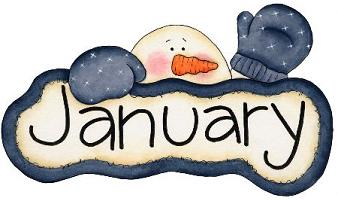 JANUARY 2018JANUARY 2018JANUARY 2018JANUARY 2018JANUARY 2018JANUARY 2018JANUARY 2018SundayMondayTuesdayWednesdayThursdayFridaySaturday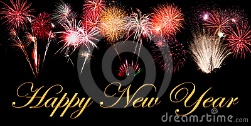 1Happy New Year!2No School3No School4No School5No School6               HOT LUNCH MUST BE ORDERED A MONTH IN ADVANCE BY CASHLESS!7 Snack Program is the first nutrition break of every Mon., Wed. & Thurs. Thank you to our volunteers!8 No Snack WELCOME BACK!9 Pizza10 Snack Mix & apples11 Yogurt & bananas12 PanzerottiCOLOUR HOUSE DAYGr 3 Swim To Survive @ 10:301314Thank you to our hot lunch volunteers! 15 Cucumbers & crackersFeb Hot Lunch/Milk $ Due ONLINE16 PizzaSCS Parent Info Night6-7:30pm17 Bagels & carrots18 Snack left-oversHEP B & HPV Clinic19 Dominos Boneless ChickenPJ DAYGr 3 Swim To Survive @ 10:30202122PA DAYNo School23 Pizza24 Pitas, hummus & cucumbers25 Snack left-overs26 Pita PitTOQUE DAYGr 3 Swim To Survive @ 10:30272829 Carrots & crackers30 Pizza31 Tostitos & salsaJK/SK Music PresentationWe are Zone 1 for Inclement Weather.